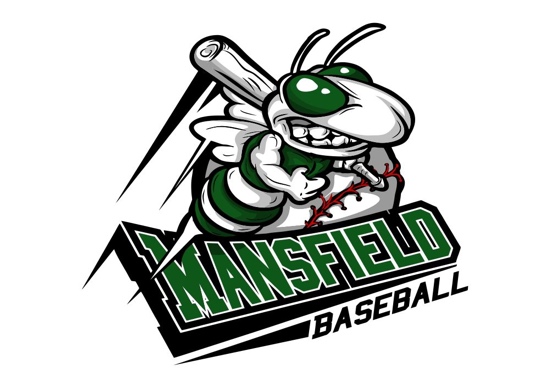 League/ Team Coordinator,          We are pleased to offer you an invitation to this year’s 2018 Mansfield Summer Classic Baseball Tournament.  Again this year we will provide tournament play for 9,10,11,12,13, & 14 year olds.  The tournament will be held over two weekends. The level of competition is for “A” caliber teams.          The 10’s, 12’s, and 14’s/15’s (Combination team) will play on July 7th and 8th.   Each team will be placed in a pool within their division.  They will play (2) games on Saturday and a 3rd game on Sunday morning.  Semi-Final and Finals action will take place Sunday afternoon.  Each team is guaranteed a minimum of 3 games.         The 9’s , 11’s, and 13’s will play on July 14th and 15th.  They will follow the same format as noted above.         All small diamond games will be contested at the Mansfield Otis Street Complex.  The 13’s and 14/15’s will play games at the Otis Street complex as well as the High School and JV Fields located on East Street.  All games will be umpired by patched, certified umpires.   We also supply all game balls.          As in years past, we do expect to be sold out quickly.  We will be hosting over 50 teams over the course of the (2) weekends.  Attached please find this year’s application form.  Please return the form and your payment to the address listed to ensure your spot.  Your spot will not be secured until a check is received.         The cost for this year’s tournament is $475.00.   Based on the demand the last few years we cannot overemphasize the need to secure your spot early.  Any questions feel free to email mybclassic@gmail.comThank you.Sincerely,Mansfield Youth Baseball2018 Mansfield ClassicTournament ApplicationComplete and send address belowEntry Fee $475 per team                      Make checks payable to Mansfield Youth BaseballTeam Name: __________________________________________Contact Person/Manger: _________________________________Address:_________________________________________________Phone:  ______________  ____________________Email Address: ______________________________League Name: _____________________________
Circle tournament age group you are applying for:  July 7th & 8th     10 yr. old    12 yr. old     14/15 yr. oldJuly 14th & 15th      9 yr. old   11 yr. old    13 yr. oldIf you are entering multiple teams in different age groups please fill out a separate form for each team.Contact Person/Managers Signature____________________________________          Date _________Send to:  	Mansfield Youth Baseball		PO Box 702		Mansfield Ma 02048